ДИФФЕРЕНЦИАЛЬНЫЕ УРАВНЕНИЯСоставитель ст. преподаватель Аливердиева Э.И.  1.  Найти область абсолютной и условной сходимости степенного ряда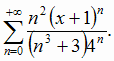    2. Разложить в ряд Фурье на (-3,3) функцию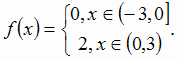   3.  Построить графики  и суммы полученного ряда  Найти .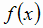 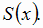 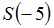    4. Восстановить аналитическую функцию  по известной мнимой части  и значению 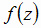 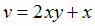 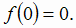    5.  Найти все значения корня  и изобразить их на чертеже.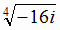 6.    Сформулировать и доказать признаки Коши и Даламбера сходимости рядов с положительными членами. Исследовать на сходимость ряд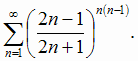   7.  Сформулировать свойства равномерно сходящихся рядов. Доказать теорему о непрерывности суммы равномерно сходящегося ряда. Доказать, что функция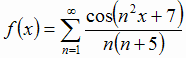 непрерывна на всей числовой прямой.  8.  Сформулировать теоремы о равномерной сходимости и сходимости в среднем тригонометрического ряда Фурье. Разложить в ряд Фурье по косинусам на [0,2]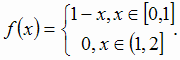     9. Построить графики  и суммы полученного ряда  Указать характер сходимости полученного ряда. 10.   Сформулировать и доказать теорему об интегральной формуле Коши. Вычислить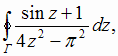 где Г 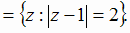   11.  Решить задачу Коши: 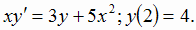  12.   Решить задачу Коши: 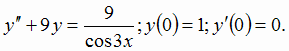 _______________________________________________  1.  Найти область абсолютной и условной сходимости степенного ряда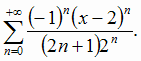    2. Разложить в ряд Фурье по косинусам на [0,3] функцию . Построить графики  и суммы полученного ряда  Найти .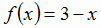  3.   На комплексной плоскости начертить область, заданную неравенствами: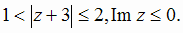   4.  Дать определение аналитической в области D функции комплексной переменной. Вывести условия Коши-Римана. Исследовать на аналитичность в области определения функцию 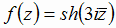 .  5.  Дать определение интеграла от ФКП. Сформулировать основные свойства интегралов от ФКП. Вычислить интеграл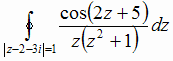 (обосновав результат).   6. Сформулировать и доказать признак Лейбница сходимости знакочередующегося ряда. Какими свойствами обладает остаток ряда Лейбница? Исследовать на абсолютную и условную сходимость ряд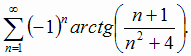    7. Сформулировать и доказать теорему о почленном дифференцировании функционального ряда. Найти сумму ряда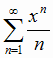  8.   Дать определение ряда Фурье по ортогональной системе функций. Привести пример ортогональной на [a,b] системы. Разложить в ряд Фурье на [1,5] функцию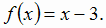  9.   Построить графики  и суммы полученного ряда  Указать характер сходимости полученного ряда.  10.  Решить задачу Коши: 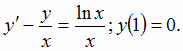   11.  Решить задачу Коши: 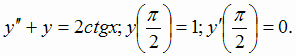 1.   Исследовать на сходимость ряд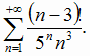   2.  Разложить в ряд Фурье по косинусам на [0,2] функцию . Построить графики  и суммы полученного ряда  Найти .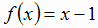 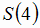  3.   Восстановить аналитическую функцию  по известной действительной части  и значению 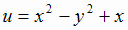   4.  Найти все значения корня  и изобразить их на чертеже.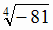  5.   Сформулировать и доказать интегральный признак сходимости числового ряда. Исследовать на сходимость в зависимости от параметра  ряд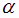 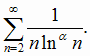    6.Сформулировать и доказать теорему Абеля. Найти область абсолютной и условной сходимости степенного ряда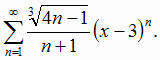    7. Доказать теорему о единственности разложения функции в степенной ряд. Разложить в ряд Тейлора по степеням x функцию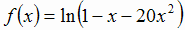 и указать область сходимости полученного ряда.    8.Дать определение сходимости в среднем и равномерной сходимости последовательности функций. Сформулировать теоремы о равномерной сходимости и сходимости в среднем тригонометрического ряда Фурье функции . Разложить в ряд Фурье  на [-2,2]. Построить графики  и суммы полученного ряда  Указать характер сходимости полученного ряда.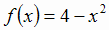   9.  Решить задачу Коши: 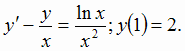   10.  Решить задачу Коши: 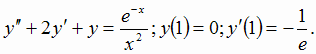 _______________________________________   1. Исследовать на сходимость ряд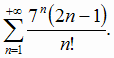    2. Разложить в ряд Фурье на [-π,π] функцию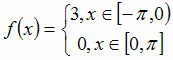   3.  Построить графики  и суммы полученного ряда  Найти .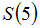     4.На комплексной плоскости начертить область, заданную неравенствами: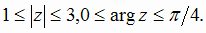    5. Исследовать на аналитичность в области определения функцию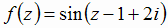    6. Сформулировать теорему о поточечной сходимости тригонометрического ряда Фурье на [-π,π]. Разложить в ряд Фурье на [0,4] по синусам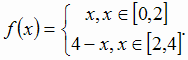   7.  Построить графики  и суммы полученного ряда     8. Дать определение абсолютной и условной сходимости знакопеременного числового ряда. Сформулировать и доказать признак Лейбница сходимости знакочередующегося ряда. Исследовать на сходимость ряд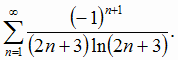    9. Сформулировать и доказать теорему Абеля. Райти область абсолютной и условной сходимости степенного ряда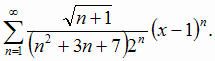   10.  Сформулировать и доказать необходимое и достаточное условие разложения функции в ряд Тейлора. Разложить в ряд Тейлора по степеням x функцию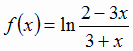 и указать область сходимости полученного ряда.    11.Решить задачу Коши: 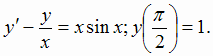    12. Решить задачу Коши: 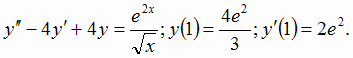     ____________________________________________________1.Найти область абсолютной и условной сходимости степенного ряда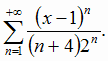    2. Разложить в ряд Фурье на [-π,π] функцию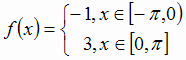    3. Построить графики  и суммы полученного ряда  Найти .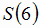    4. Исследовать на аналитичность в области определения функцию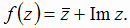  5. Найти все значения и изобразить их на чертеже.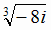     6.Дать определение сходимости числового ряда. Сформулировать критерий Коши сходимости числового ряда, доказать необходимое условие сходимости. Исследовать на сходимость ряд,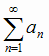 если:1)  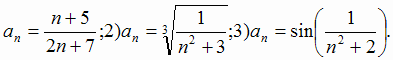     Ответ обосновать.   7. Доказать, что кусочно-непрерывная на [0,l] функция может быть разложена в ряд Фурье на этом отрезке только по синусам или только по косинусам. Разложить в ряд Фурье по синусам на [0,2] функцию   Построить графики  и суммы полученного ряда  Указать характер сходимости полученного ряда.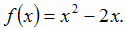     8.Сформулировать и доказать интегральную теорему Коши. Вычислить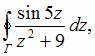 где Г: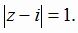    9. Дать определение поточечной и равномерной сходимости функционального ряда. Сформулировать и доказать признак Вейерштрасса о равномерной сходимости. Применяя признак Вейерштрасса, доказать, что ряд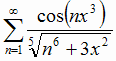 сходится равномерно на всей числовой прямой.  10.  Решить задачу Коши: 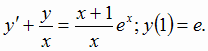    11. Решить задачу Коши: 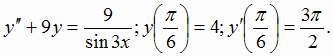 